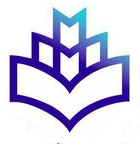 پرسشنامه مقدماتی پذیرش واحدهای فناور در مرکز رشد واحدهای فناورمشخصات واحددرخواست استقرار در دوره پيش رشد  			درخواست استقرار در دوره رشد 2- مشخصات موسسین / تیم کاری واحد:توجه: یک نسخه از تصویر کلیه مدارک و مستندات اعلام شده در پرسشنامه ضمیمه شود.3- نوع فعالیتی که  واحد در مرکز رشد واحدهای فناور دانشگاه خوارزمی به آن خواهد پرداخت:دستاورد ایده‏محوری: تولید دانش فنی  تولید محصول  توانایی ارائه خدمات (توضيح مختصر ارائه شود)4- علت درخواست پذیرش در مرکز رشد واحدهای فناور:5-خلاصه‏ای از زمینه کاری پیش‏بینی شده برای واحد:6- سابقه موضوع ایده از جنبه‏های نظری و تجربی در ایران و سایر کشورها با ذکر منابع:7- فهرست تجهیزات و نرم‏افزار:8- سوابق تحقیقات کاربردی و فعالیتهای فناورانه موسسین و همکاران تمام‌وقت واحد در ارتباط با موضوع کاری:توجه: لطفاً سوابق فعالیتهای تحقیقاتی / توسعه‏ای و فناورانه موسسین و همکاران تمام واحد ضمیمه گردد.9- سایر ویژگیهای ایده‏محوری:10- بازار هدف (مشتریان اصلی) دانش فني/محصول/خدمت خود را مشخص نمایید.11-  ظرفیت تقریبی بازار محصول/خدمات خود را مشخص نمایید.خلاصه طرح فعالیت اقتصادی (طرح كسب و كار: طرح فعالیت اقتصادی (Business Plan) نوشته‌ای است که در آن تمام عوامل داخلی و خارجی درگیر در آغاز یک کسب و کار و یا فعالیت نوپا در نظر گرفته می‌شود و در واقع از طریق این سند برنامه عملکرد آن طرح‌ریزی می‌شود):چشم‌انداز(Vision): چه چشم‌اندازی از آینده واحد خود متصور هستید؟ تصویر واضحی از آینده فعاليتهايي که می‌خواهید انجام دهید ترسیم کنید.مأموریت (Mission): چه نیازی به این فعالیت شما وجود دارد؟ در چند کلمه حیطه کار واحد شما و چیزی را که به مشتری عرضه می‌دارید بیان کنید. به این سوال که مشتری چرا این محصول / خدمت را دریافت خواهد کرد پاسخ دهید.اهداف (Objectives): این کسب و کار در آینده به چه اهدافی باید برسد تا موفق باشد؟ در کسب و کار شما موفقیت به چه گفته می‌شود؟راهبردها (Strategies): راهبردهای این کسب و کار چیست؟برنامه‌ها (Plans): به طور مشخص چه برنامه‌ها و پروژه‌هایی برای رسیدن به این اهداف در نظر داريد؟ چه کارهای مشخصی باید در واحد شما انجام شود تا اهداف شما تأمین گردد؟مراحل مختلف اجرای ایده‏محوری (شامل شرح خدمات و مقطع ارائه گزارشها):برنامه زمان‌بندی مراحل اجرای ایده‏محوری:هزینه‏های پرسنلی اجرای ایده به تفکیک: هزینه خرید تجهیزات مورد نیاز اجرای ایده: هزینه خرید مواد مصرفی مورد نیاز جهت اجرای ایده: هزینه ساخت و خدمات آزمایشگاهی مورد نیاز: هزینه‏های متفرقه:جمع هزینه‏های ایده‏محوری: پیش‏بینی واحد از منابع تامین اعتبار اجرای ایده‏محوری*:*اسناد مربوطه ضمیمه شود.خدمات پشتیبانی، آموزشی و مشاوره ای مورد نیاز : نام واحد/شرکت: نام واحد/شرکت: نوع واحد فناوری: موجود       در حال تشکیل زمینه فعالیت واحد: زمینه فعالیت واحد: زمینه فعالیت واحد: شماره و تاریخ ثبت (براي واحدهاي موجود):نام مدیر/مسئول: آدرس: آدرس: تلفن: فاکس:ردیفنام و نام خانوادگیمدرک تحصیلی/زمینه تخصصیشغل کنونی و محل اشتغالسمت در واحد فناورینوع همکارینوع همکاریردیفنام و نام خانوادگیمدرک تحصیلی/زمینه تخصصیشغل کنونی و محل اشتغالسمت در واحد فناوریتمام‌وقتپاره‌ وقت12345کسب دانش فنی طراحی محصول نمونه تجاری‏سازی دستاوردهای تحقیقاتی قبلی تولید محصول نمونه بازاریابی و جذب مشارکت مالی سایر (با توضیحات) ....ردیفنام تجهيزات / نرم افزارموجود در واحد12ردیفعنوان طرح/فعالیت فناورانهشروع و خاتمهاعتبار(ريال)مجريکارفرمادستاوردوضعیتوضعیتردیفعنوان طرح/فعالیت فناورانهشروع و خاتمهاعتبار(ريال)مجريکارفرمادستاوردخاتمه يافتهدر دست اجرا12ویژگیبلیخیرتوضیحات (الزامي)تولید نمونه این محصول یا خدمت، عينا بر اساس یک نمونه‏ی قبلی است؟تولید این محصول یا خدمات مقدمه‏ای برای تولید نیمه صنعتی یا تولید انبوه است؟آیا محصول مورد نظر قابليت جايگزيني با محصول موجود در بازار را دارد؟ردیففازهای اصلیمراحل اجرامدت زمان انجامنوع و محتویات گزارش1234شروع و خاتمه(ماه)شروع و خاتمه(ماه)شروع و خاتمه(ماه)شروع و خاتمه(ماه)شروع و خاتمه(ماه)شروع و خاتمه(ماه)شروع و خاتمه(ماه)شروع و خاتمه(ماه)شروع و خاتمه(ماه)شروع و خاتمه(ماه)شروع و خاتمه(ماه)شروع و خاتمه(ماه)شروع و خاتمه(ماه)شروع و خاتمه(ماه)شروع و خاتمه(ماه)شروع و خاتمه(ماه)شروع و خاتمه(ماه)شروع و خاتمه(ماه)شروع و خاتمه(ماه)مراحل اجرای ایدهاعتبار(ريال)مدت123456789101112131415161718ردیفتخصصتعداد افرادکل ساعات کار در ماهمیزان حق‏الزحمه در ساعت (ريال)جمع حق‏الزحمه در ماه (ريال)123جمع هزینه پرسنلی(ريال):     جمع هزینه پرسنلی(ريال):     جمع هزینه پرسنلی(ريال):     جمع هزینه پرسنلی(ريال):     ردیفنام تجهیزاتتعدادقیمت واحد (ريال)قیمت کل (ريال)12345جمع هزینه‏ها (ريال)جمع هزینه‏ها (ريال)جمع هزینه‏ها (ريال)جمع هزینه‏ها (ريال)ردیفنام موادتعداد/مقدارقیمت واحد (ريال)قیمت کل (ريال)123جمع هزینه‏ها (ريال)جمع هزینه‏ها (ريال)جمع هزینه‏ها (ريال)جمع هزینه‏ها (ريال)ردیفساخت/آزمایش مورد نیازمحل ساخت/آزمایشساعت کار دستگاه /تعداد نمونههزینه (ريال)123جمع کل هزینه‏ها (ريال)جمع کل هزینه‏ها (ريال)جمع کل هزینه‏ها (ريال)جمع کل هزینه‏ها (ريال)شرحمبلغ (ريال)هزینه سفرجستجوی اطلاعاتتایپ و تکثیرتهیه منابع علمی (خرید مقاله و کتاب و نرم‏افزار)هزینه محلموارد دیگرجمع کلشرحمبلغ (ريال)هزینه‏های پرسنلیهزینه خرید تجهیزات و مواد مصرفی مورد نیازهزینه ساخت و خدمات آزمایشگاهی مورد نیازهزینه‏های متفرقهجمع کلردیفعنوان منابع پیش‏بینی شدهمیزان اعتبار (ريال)موضوع هزینهموضوع هزینهموضوع هزینهموضوع هزینهزمان تحقق اعتبارردیفعنوان منابع پیش‏بینی شدهمیزان اعتبار (ريال)پرسنلیتجهیزات و موادساخت و آزمایشگاهیپشتیبانی و خدماتزمان تحقق اعتبار1موسسين(اعضاء موسس)2بانکها و موسسات اعتباری3سرمایه‏گذاران(حقیقی و حقوقی)4درآمدهای حاصل از فروش و عقد قرار داد5سایر(نام ببرید) جمعجمعنام ونام خانوادگی تکمیل کننده فرم:    تاریخ تکمیل: امضاء: